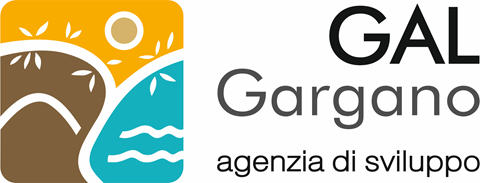 PO FEAMPITALIA       2014/2020MODELLO ATTUATIVODEL GAL GARGANO AGENZIA DI SVILUPPOALLEGATO C.4aNOTA ESPLICATIVA PER LA DESCRIZIONE DEL PROGETTO(massimo 20 cartelle)Azione  2 – Gargano Impatto Zero - Intervento 2.2 – Promuovere la diversificazione e nuove forme di reddito nel settore della pesca e acquacoltura: investimenti per la vendita diretta, la conservazione e la commercializzazione di prodotti itticiTITOLO PROGETTO “_____________________________________________________________”A. ANAGRAFICA DELL’IMPRESA B. RELAZIONE TECNICADescrizione del progetto1.1 Obiettivi e natura dell’investimento________________________________________________________________________________________________________________________________________________________________________________________________________________________________________________________________________________________________________________________________________________________________________________________________________________________________________________________________________________________________________________________________________________________________________________1.2 Motivi che giustificano la realizzazione del progetto________________________________________________________________________________________________________________________________________________________________________________________________________________________________________________________________________________________________________________________________________________________________________________________________________________________________________________________________________________________________________________________________________________________________________________________________________________________________________________________________Misure proposteDescrizione generale delle attività previste e della loro utilizzazione tecnica, nonché dei bisogni ai quali esse rispondono________________________________________________________________________________________________________________________________________________________________________________________________________________________________________________________________________________________________________________________________________________________________________________________________________________________________________________________________________________________________Ubicazione________________________________________________________________________________________________________________________________________________________________________________________________________________________________________________Descrizione tecnica dettagliata dei lavori e degli investimenti proposti________________________________________________________________________________________________________________________________________________________________________________________________________________________________________________________________________________________________________________________________________________________________________________________________________________________________________________________________________________________________________________________________________________________________________________Preventivo del costo globale dei lavoriIl preventivo del costo globale per ciascuna delle WP di progetto è il seguente:Relazione descrittiva del possesso degli elementi di valutazione di cui ai criteri di selezioneFinanziamento proposto:Fonti di finanziamento del progetto Risorse proprie Modalità di erogazione del sostegno Conto capitaleLuogo e data								    Firma del Tecnico Redigente							______________________________________Firma del Richiedente							______________________________________			Cognome e Nome o Ragione socialeForma giuridicaComune e Provincia della sede giuridicaCodice Fiscale – P. IVALegale RappresentanteTelefonoFaxE-mailPECCollocazione geografica dell’intervento proposto (comune, provincia etc)Dimensioni dell’impresa (micro, piccola, media, grande)Breve descrizione anni di esperienza Competenze specifiche dell’impresa Fatturato annuo 2016 (€)Produzioni 2016 (tipologia e quantitativi) in caso di beneficiari privati/pescatoriN° dipendenti e organizzazioneDescrizione attività progettuale (WP)Imponibile (€)IVA (€)Totale (€)WP1 ___________________________WP2 ___________________________Totale complessivo lavori progettoCRITERI TRASVERSALICRITERI TRASVERSALICRITERI TRASVERSALICRITERI RELATIVI ALL'OPERAZIONECRITERI RELATIVI ALL'OPERAZIONECRITERI RELATIVI ALL'OPERAZIONEO1Progetto presentato da un beneficiario di sesso femminile o da società nelle quali la maggioranza delle quote di rappresentanza negli organi decisionali è detenuta da persone di sesso femminileO2Progetto presentato da un beneficiario di età inferiore a 40 anni o da società nelle quali l’età media dei componenti dell’organo decisionale sia inferiore ai 40 anniO3Progetto presentato da due o più imprese di pesca aggregate tra loro O4Qualità della proposta progettualeO5Progetto che prevede interventi infrastrutturali, strutturali e servizi che agevolino la vendita diretta del prodotto pescato, la conservazione e/o la trasformazione dei prodotti itticiO6Progetto che preveda interventi per la commercializzazione dei prodotti della pesca tramite nuovi e innovativi canali di distribuzione e sistemi di commercializzazioneO7Progetto che prevede interventi che assicurano l’informazione dei consumatori e la tracciabilità dei prodotti ittici08Progetto preliminare o esecutivo provvisto di tutte le autorizzazioni e concessioni previste per l’avvio dell’investimento, già in possesso in fase di presentazione del progetto09Presenza di una quota di partecipazione finanziaria del soggetto beneficiario ulteriore rispetto alla quota del 50% di cofinanziamento privato prevista (l’IVA non è ammissibile ai fini del punteggio)Totale PunteggioTotale Punteggio